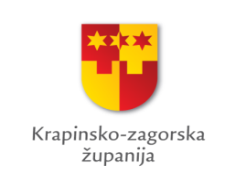 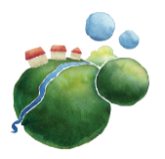 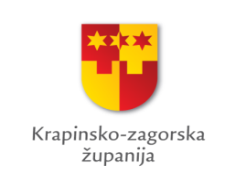 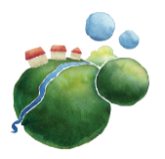 Krapinsko-zagorska županijaNATJEČAJ ZA SU/FINANCIRANJE PROGRAMA I PROJEKATAUDRUGA U PODRUČJU PREVENCIJE ZDRAVLJA,SKRBI O MLADIMA I RANJIVIM SKUPINAMA TE LJUDSKIH PRAVA, DEMOKRATIZACIJE IRAZVOJA CIVILNOG DRUŠTVAUpute za prijavitelje
Datum raspisivanja natječaja: 24. siječnja 2020.Rok za dostavu prijava: 24. veljače 2020.Izrazi koji se koriste u ovim Uputama za prijavitelje, a imaju rodno značenje, koristese neutralno i odnose se jednako na muški i ženski rod.Sadržaj:1. NATJEČAJ ZA SU/FINANCIRANJE PROGRAMA I PROJEKATA UDRUGA U PODRUČJU PREVENCIJE ZDRAVLJA, SKRBI O MLADIMA I RANJIVIM SKUPINAMA TE LJUDSKIH PRAVA, DEMOKRATIZACIJE I RAZVOJA CIVILNOG DRUŠTVA	11.1.	Svrha natječaja	11.2.	Ciljevi i prioriteti poziva	21.3. 	Strateška usklađenost	31.4.	Financijska potpora	42. FORMALNI UVJETI	42.1.	Tko se može prijaviti?	42.2.	Prednost pri financiranju	52.3. 	Prihvatljivi partneri	62.4.	Suradnici na programu/projektu	62.5.	Kakvi programi/projekti ne mogu ostvariti financijsku potporu putem ovog natječaja?	62.6.	Obvezna pozivna dokumentacija za prijavu programa/projekta	72.7.	Ostali uvjeti	83. PRIHVATLJIVE AKTIVNOSTI I TROŠKOVI	93.1.	Prihvatljive aktivnosti	93.2.	Prihvatljivi troškovi	103.3.	Neprihvatljivi troškovi programa/projekta	114. POSTUPAK DODJELE FINANCIJSKIH POTPORA	124.1.	Sadržaj obrazaca	124.2.	Podnošenje prijave – kome i kako?	124.3.	Postupak dodjele financijskih potpora	134.3.1. Administrativna provjera	134.3.2. Procjena prijava	144.3.3. Dostava dodatne dokumentacije i ugovaranje	144.3.4. Obavijest o donesenoj odluci o dodjeli bespovratnih sredstava	154.3.5. Ugovaranje	164.3.6. Podnošenje prigovora	164.4.	Kriteriji odabira programa/projekata	174.5.	Pitanja vezana uz prijavu programa/projekta	194.6.	Radionica za potencijalne prijavitelje	19PRILOZI:	201. NATJEČAJ ZA SU/FINANCIRANJE PROGRAMA I PROJEKATA UDRUGA U PODRUČJU PREVENCIJE ZDRAVLJA, SKRBI O MLADIMA I RANJIVIM SKUPINAMA TE LJUDSKIH PRAVA, DEMOKRATIZACIJE I RAZVOJA CIVILNOG DRUŠTVA1.1.	Svrha natječaja za su/financiranje programa i projekata udruga u području prevencije zdravlja, skrbi o mladima i ranjivim skupinama te ljudskih prava, demokratizacije i razvoja civilnog društvaKrapinsko-zagorska županija u okviru svojih zakonskih nadležnosti posebnu pažnju usmjerava vođenju brige o zaštiti, očuvanju i unapređenju zdravlja i zdravstvene zaštite svojih građana, prije svega djece i mladih, osoba treće životne dobi te  ranjivih skupina – populacije s posebnim potrebama i invaliditetom.Polazeći od zajamčenog prava svakog građanina na zdravstvenu zaštitu, ali i njegovu odgovornost za vlastito zdravlje, rezultira visokim stupnjem zdravlja populacije koja se aktivno svojim učešćem može uključivati u svekoliki razvoj zajednice. Tu ekonomsku potku ispravnog javno-zdravstvenog sistema naglašavao je i dr. Andrija Štampar,  pobornik široke narodne medicine naglašavajući da je zdravlje stanje potpunog fizičkog, psihičkog i socijalnog blagostanja, a da nije to samo odsutnost bolesti.Iako je najveći i najznačajniji dio sistema zdravstvene zaštite  u nadležnosti državnih institucija, a preko sustava decentraliziranih financijskih sredstava djelomično i u nadležnosti jedinica lokalne (regionalne) samouprave, organizacije civilnog društva dijele odgovornost za aktivnim djelovanjem usmjerenim na zaštitu i promicanje važnosti zdravlja građana. Programi i projekti usmjereni k podizanju svijesti o važnosti i značaju očuvanja vlastitog zdravlja, preventivnim aktivnostima, sprečavanju obolijevanja odgovornim životnim navikama i zdravim načinom  života, prevencijom svih oblika ovisnosti svih dobnih populacijskih skupina, prioritetni su u zaokruživanju zajedničkih aktivnosti svih nadležnih i odgovornih za provođenje i uspješno djelovanje javno-zdravstvene politike.Strateškim dokumentima za unapređivanje i zaštitu zdravlja na svim razinama detektiraju se ključni problemi te utvrđuju  mjere i nositelji aktivnosti za preventivno, ali i aktivno uklanjanje svih segmenata kojima se narušava pozitivan zdravstveni sustav zajednice u cjelini.Briga i skrb za populaciju mladih u ukupnom pučanstvu Krapinsko-zagorske županije, jedan je od važnijih prioriteta s obavezom uključivanja svih segmenata zajednice u unapređivanje svekolikog položaja mladih na području županije. Prema podacima Popisa stanovništva Krapinsko-zagorske županije iz 2011. godine, populaciju djece do 14 godine čini preko 20.000 osoba, a populaciju mladih od 15 do 30 godina preko 26.000 osoba što postavlja obvezu provođenja svih aktivnosti usmjerenih na unapređivanje brige i skrbi, te položaja djece i  mladih u svim društvenim segmentima – aktivne populacijske politike, skrb za djecu predškolske dobi, odgojno-obrazovnog sistema u politici školovanja i obrazovanja svih razina, zdravstvene i socijalne zaštite. Poticanje mladih za aktivno uključivanje u sistem donošenja odluka i preuzimanje odgovornosti za odlučivanje o segmentima koji se neposredno odnose na opći položaj mladih u zajednici, jedna je od prioritetnijih zadaća organizacija civilnog društva mladih i za mlade.Krapinsko-zagorska županija temeljem zakonskih ovlasti, Regionalnog programa za mlade Krapinsko-zagorske županije od 2017. do 2020. godine, formiranjem Savjeta mladih Krapinsko-zagorske županije, financiranjem Centra za mlade, u suradnji s organizacijama civilnog društva mladih i za mlade, na partnerskim osnovama nastoji adekvatno skrbiti i unapređivati svekoliko položaj djece i mladih na području županije.Stupanj humane senzibilizacije društva i zajednice, između ostaloga, mjeri se i s odnosom prema ranjivim i potrebitim članovima zajednice – osobama s posebnim potrebama i invaliditetom. Svako društvo i svaka zajednica ima posebnosti, članove koji su različiti po svojim tjelesnim i psihološkim osobinama. Te različitosti ne smiju biti razlogom diskriminacije i isključivanja, već naprotiv, motiv i pokretač osvješćivanja za pojačanom brigom i skrbi za potrebitim sugrađanima svih dobnih skupina. Na području Krapinsko-zagorske županije po Popisu stanovništva iz 2011. godine osobe s posebnim potrebama i invaliditetom čine 14% ukupnog broja stanovništva, odnosno skoro 19.000 osoba, što nas svrstava na sam vrh po broju osoba s posebnim potrebama i invaliditetom u ukupnom broju stanovništva  u odnosu na ostale županije. U okviru zakonskih nadležnosti Krapinsko-zagorska županija nastoji dugoročno donošenjem strateških županijskih dokumenata, poput Strategije izjednačavanja mogućnosti za osobe s invaliditetom u Krapinsko-zagorskoj županiji, maksimalno sudjelovati i poticati suradnju i aktivnosti svih županijskih institucija i organizacija civilnog društva usmjerenih unapređenju položaja ranjivih i potrebitih svih dobnih skupina. Briga za djecu i mlade s posebnim potrebama, unapređivanje položaja žena s invaliditetom, aktivna skrb i za osobe treće životne dobi, stvaranje pretpostavki za socijalnu integraciju i zapošljavanje osoba s posebnim potrebama i invaliditetom, moraju se provoditi kontinuirano. Suradnja s organizacijama civilnog društva u provođenju ovih aktivnosti je neophodna.Poštivanje, unapređenje i promicanje ljudskih prava temeljene su odrednice koje nas svrstavaju u red uljuđenih zemalja zapadne demokracije. Ove aktivnosti prioritetne su na svim  područjima ljudske djelatnosti u vidu borbe protiv svih oblika diskriminacije po bilo kojem temelju – vjeri, rasi, spolu, opredjeljenju, dobnoj skupini, profesionalnoj orijentaciji. Prihvaćanjem međunarodne zakonske regulative i posebno članstvom u Europskoj uniji, Republika Hrvatska obvezala se poštivati, sustavno unapređivati i promicati ljudska prava kroz odredbe nacionalnog zakonodavstva u svim područjima društvenih aktivnosti. Nacionalni program zaštite i promicanja ljudskih prava za razdoblje od 2013. do 2016. godine uz strateško definiranje zašite i promicanja ljudskih prava na području Republike Hrvatske, daje preporuke jedinicama lokalne i područne (regionalne) samouprave da u partnerstvu s tijelima državne uprave i organizacijama civilnog društva djeluju na zaštiti ljudskih prava i temeljnih sloboda Istovremeno pozivaju se organizacije civilnog društva da u suradnji i partnerstvom s lokalnom samoupravom promiču interese i zahtjeve građana, provode i osmišljavaju (neformalne) oblike obrazovanja za izgradnju civilnog društva. Jednako tako da potiču razvoj civilnog društva i prava na ostvarivanje slobode udruživanja.Ovim Natječajem nastoji se potaknuti daljnji rad udruga s područja prevencije zdravlja, skrbi o mladima i ranjivim skupinama te ljudskih prava, demokratizacije i razvoja civilnog društva na području Krapinsko-zagorske županije. 1.2.	Ciljevi i prioriteti pozivaNatječaj se provodi sukladno Zakonu o udrugama (Narodne novine, broj 72/14 i 70/17), Uredbi o kriterijima, mjerilima i postupcima financiranja i ugovaranja programa i projekata od interesa za opće dobro koje provode udruge (Narodne novine, broj 26/15; dalje u tekstu: Uredba) i Pravilniku o financiranju programa i projekta od interesa za opće dobro koje provode udruge na području Krapinsko-zagorske županije (Službeni glasnik Krapinsko-zagorske županije, broj 30A/15; dalje u tekstu: Pravilnik).Prioritetna područja Natječaja: Prioritetno područje 1.: Zdravstvena i socijalna zaštitaPrioritetno područje 2.: Briga o djeci i mladimaPrioritetno područje 3.: Ljudska prava, demokratizacija i razvoj civilnog društva.Opći cilj Natječaja: osnaživanje organizacija civilnog društva u provedbi programa i projekata  u području prevencije zdravlja, skrbi o mladima i ranjivim skupinama te ljudskih prava, demokratizacije i razvoja civilnog društva na  području Krapinsko-zagorske županije. Specifični ciljevi Natječaja:Su/financiranje programa i projekata udruga u području prevencije zdravlja, unapređivanja svijesti o važnosti i odgovornosti za održavanjem zdravlja, promicanje zdravog načina življenja i rekreativne aktivnosti, preventivnih aktivnosti i zaštita oboljelih svih dobnih skupina.Su/financiranje programa i projekata udruga usmjerenih brizi i svekolikoj skrbi za populaciju djece i mladih, unapređenje položaja i osiguravanje podrške mladima u svim segmentima života mladih.Su/financiranje programa i projekata udruga usmjerenih unapređenju skrbi i položaja ranjivih skupina, osoba s posebnim potrebama i invaliditetom svih dobnih skupina.Su/financiranje programa i projekata udruga usmjerenih unapređivanju svijesti o važnosti i značaju poštivanja, unapređenja i promicanja ljudskih prava, demokratizacije i svekolikog razvoja civilnog društva.Krapinsko-zagorska županija raspisuje Natječaj za su/financiranje programa i projekata udruga u području prevencije zdravlja, skrbi o mladima i ranjivim skupinama, te ljudskih prava, demokratizacije i razvoja civilnog društva koje imaju registrirano sjedište na području Krapinsko-zagorske županije i čije se aktivnosti financirane sredstvima ovog Natječaja provode na području Krapinsko-zagorske županije. Moguće je prijaviti samo programe/projekte regionalnog značaja: koje se provode na području cijele Krapinsko-zagorske županije, odnosno na području dvije ili više jedinica lokalne samouprave ili u kojima sudjeluju korisnici s područja cijele Krapinsko-zagorske županije, odnosno s područja dvije ili više jedinica lokalne samouprave.1.3. Strateška usklađenostProgrami/projekti koji se prijavljuju na ovaj Natječaj, moraju pronaći strateško uporište u strateškim dokumentima, kao što su: Ustav Republike Hrvatske,Europska povelja o sudjelovanju mladih u životu općina i regija,Zakon o socijalnoj skrbi,Obiteljski zakon,Strategija razvoja sustava socijalne skrbi u Republici Hrvatskoj do 2016.,Strategija borbe protiv siromaštva i socijalne isključenosti  u Republici Hrvatskoj 2014.- 2020.Nacionalni provedbeni plan za socijalno uključivanje,Zakon o volonterstvu,Zakon o zdravstvenoj zaštiti, Zakon o humanitarnoj pomoći,Zakon o zaštiti prava pacijenata,Zakon o zaštiti prirode,Ustavni zakon o pravima nacionalnih manjina,Nacionalna strategija razvoja zdravstva 2012. – 2020.,Nacionalna strategija izjednačavanja mogućnosti za osobe s invaliditetom 2017. – 2020., Nacionalna strategija za zaštitu od nasilja u obitelji za razdoblje od 2017. do 2020.,Nacionalna strategija suzbijanja zlouporabe opojnih droga u Republici Hrvatskoj 2012. – 2017. godine,Nacionalni program zaštite i promicanja ljudskih prava za razdoblje od 2013. do 2016.Nacionalna strategija za prava djece u republici Hrvatskoj za razdoblje 2014. – 2020.Nacionalni program za mlade za razdoblje 2014. do 2017.,Strategija razvoja Krapinsko-zagorske županije 2016. – 2020.,Strategija razvoja ljudskih potencijala Krapinsko-zagorske županije 2014. – 2020.,Socijalni plan Krapinsko-zagorske županije za razdoblje od 2014. – 2020.,Plan za zdravlje Krapinsko-zagorske županije,Regionalni program za mlade Krapinsko-zagorske županije od 2017. do 2020.,Strategija razvoja gradova/općina na području Krapinsko-zagorske županije.Neka druga nacionalna i europska strategija ili program, uključujući i program na lokalnoj razini, a da nije navedena na ovom popisu.1.4.	Financijska potporaU okviru Natječaja raspodjeljuje se sredstva u ukupnom iznosu od 600.000,00 kuna.Najmanji iznos traženih sredstava za financiranje programa/projekta nije određen, dok najveći iznos traženih sredstava iznosi 30.000,00 kn.Prijavitelj može od Krapinsko-zagorske županije zatražiti do 100% iznosa za financiranje programa/projekta. Osim toga, prijavitelj može prijaviti program/projekt koji će se sufinancirati iz vlastitog ili drugog izvora u određenom postotku ukupnog iznosa programa/projekta. U navedenom slučaju prijavitelj je dužan izvor i iznos sufinanciranja prikazati u Obrascu za prijavu programa/projekta, te može ostvariti prednost pri financiranju. Ovim Natječajem financiraju se programi/projekti čija provedba traje najviše 12 mjeseci. Početkom provedbe programa/projekta smatra se dan potpisivanja ugovora o dodjeli financijskih sredstava za provedbu programa/projekta.Prihvatljivi za financiranje su i programi/projekti čija provedba započinje prije potpisivanja ugovora o dodjeli financijskih sredstava za provedbu programa/projekta, no najranije 1. siječnja 2020. godine. U ovom slučaju prihvatljivo razdoblje provedbe od najviše 12 mjeseci računa se od dana početka provedbe programa/projekta.  Odobreni iznos isplatit će se na način definiran Ugovorom o dodjeli financijskih sredstava za provedbu programa i projekta (Obrazac B1).Udruga dostavlja Izvješće o provedbi koje se sastoji od opisnog i financijskog izvješća, i to u roku od 30 dana računajući od dana završetka provedbe programa/projekta.2. FORMALNI UVJETI2.1.	Tko se može prijaviti?Prihvatljivim prijaviteljima smatra se udruga koja udovoljava sljedećim općim uvjetima:udruga je upisana u Registar udruga i djeluje najmanje 6 mjeseci u području u kojem prijavljuje program/projekt, zaključno s danom objave Natječaja;udruga ima registrirano sjedište na području Krapinsko-zagorske županije;udruga je upisana u Registar neprofitnih organizacija i transparentno vodi financijsko poslovanje u skladu s propisima o računovodstvu neprofitnih organizacija;udruga je uskladila svoj statut s odredbama Zakona o udrugama, a sukladno uvidu u Registar udruga da je osoba ovlaštena za zastupanje udruge (i potpis ugovora o financiranju) u mandatu;udruga je ispunila ugovorene obveze preuzete temeljem prijašnjih ugovora o dodjeli sredstava prema Krapinsko-zagorskoj županiji te svim drugim davateljima financijskih sredstava iz javnih izvora što potvrđuje izjavom koju potpisuje osoba ovlaštena za zastupanje udruge (Izjava prijavitelja - obrazac A4 i potvrdom izdanom od strane Ministarstva financija - Porezne uprave koja se dostavlja prije potpisivanja ugovora o dodjeli financijskih sredstava);udruga ispunjava obveze plaćanja doprinosa za mirovinsko i zdravstveno osiguranje i plaćanja poreza te drugih davanja prema državnom proračunu i proračunima jedinica lokalne samouprave, a protiv osobe ovlaštene za zastupanje udruge i voditelja programa ili projekta ne vodi se kazneni postupak i nisu pravomoćno osuđeni za prekršaj određen člankom 48. stavkom 2. alinejom c), odnosno pravomoćno osuđeni za počinjenje kaznenog djela određenog člankom 48. stavkom 2. alinejom d) Uredbe što potvrđuju izjavom koju potpisuje osoba ovlaštena za zastupanje udruge (Izjava prijavitelja - obrazac A4 i dodatna dokumentacija koja se dostavlja prije potpisivanja ugovora o dodjeli financijskih sredstava);udruga ima općim aktom uspostavljen model dobrog financijskog upravljanja i kontrole te način sprječavanja sukoba interesa pri raspolaganju javnim sredstvima, prikladan način javnog objavljivanja programskog i financijskog izvještaja o radu za proteklu godinu (na mrežnim stranicama udruge ili drugi odgovarajući način), odgovarajuće organizacijske kapacitete i ljudske resurse za provedbu programa ili projekta (Izjava prijavitelja - obrazac A4);udruga ima usvojen Financijski plan i Program rada udruge za 2020. godinu;udruga je osigurala organizacijske, ljudske, prostorne i djelomično financijske resurse za obavljanje djelatnosti sukladno Financijskom planu i Programu rada udruge (Izjava prijavitelja - obrazac A4); udruga nije u stečajnom postupku, postupku gašenja, postupku prisilne naplate ili u postupku likvidacije (Izjava prijavitelja - obrazac A4).2.2.	Prednost pri financiranjuSukladno Kriterijima za ocjenjivanje pristiglih programa i projekata, najveći mogući broj bodova te time i prednost pri financiranju, može ostvariti udruga koja:na provedbi programa/projekta namjerava zaposliti najmanje 1 nezaposlenu osobu ili nastaviti financiranje već zaposlenih osoba (dostavlja se Izjava o zapošljavanju - obrazac A7);u programsko partnerstvo uključuje druge organizacije civilnog društva na području provedbe programa/projekta koje mogu doprinijeti realizaciji ciljeva koji se žele postići provedbom programa/projekta i opisuju način suradnje (dostavlja se Izjava o partnerstvu – obrazac – A6);u svoj rad tijekom 2019. godine prijavitelj je uključivao volontere (prilaže se Izvješće o obavljenim uslugama ili aktivnostima organizatora volontiranja u 2019. godini podnesenog nadležnom Ministarstvu); predlaže program/projekt koji se osim iz sredstava ovog Natječaja financira i iz vlastitih sredstava prijavitelja, odnosno sredstava drugih izvora;u programu/projektu jasno definira jednake mogućnosti i uključivanje nezaposlenih osoba i/ili osoba s invaliditetom;programom/projektom izravno doprinosi ostvarenju aktivnosti i ciljeva strateških dokumenata Krapinsko-zagorske županije čime pridonosi regionalnom značaju programa/projekta (referentni dokumenti su: Regionalni program za mlade Krapinsko-zagorske županije od 2017. do 2020. godine,  Trogodišnji program aktivnosti za projekt „Krapinsko-zagorska županija – prijatelj djece za razdoblje 2018. – 2020., Strategija razvoja civilnog društva Krapinsko-zagorske županije 2016. – 2020. i Socijalni plan Krapinsko-zagorske županije za razdoblje 2014. – 2020. godine.2.3. 	Prihvatljivi partneriPrijava programa/projekta u partnerstvu nije obvezna, ali je poželjno da prijavitelj provodi program/projekt u partnerstvu kako bi se postigla uspješnija realizacija ciljeva programa/projekta i njegova učinkovitija provedba.Udruga može prijaviti program/projekt u partnerstvu s drugim organizacijama civilnog društva, javnim ustanovama i jedinicama lokalne samouprave. Ukoliko je udruga partner u provedbi mora udovoljavati istim formalnim uvjetima kao prijavitelj. Ukoliko udruga partner ne udovoljava formalnim uvjetima, prijava neće biti uzeta u razmatranje. Prednost u financiranju imaju oni programi/projekti koji se provode u partnerstvu.U prijedlogu programa/projekta potrebno je navesti koje će aktivnosti provoditi partner.Udruge koje prijavljuju program/projekt u partnerstvu, u zajedničkoj Izjavi o partnerstvu (obrazac A6) treba imati za svakog partnera potpis i ovjeru. Udruga koja prijavljuje program/projekt u partnerstvu odgovorna je za njegovo provođenje i za izvještavanje (opisno i financijsko).2.4.	Suradnici na programu/projektuI druge organizacije mogu biti uključene u aktivnosti programa/projekta kao suradnici na programu/projektu. Suradnici mogu imati aktivnu ulogu u programu/projektu, ali ne mogu primiti sredstva iz proračuna programa/projekta.Suradnici ne moraju zadovoljavati kriterije prihvatljivosti koji se odnose na prijavitelje i partnere na programu/projektu.2.5.	Kakvi programi/projekti ne mogu ostvariti financijsku potporu putem ovog natječaja?Financijsku potporu ne mogu ostvariti:znanstveno-istraživačke aktivnosti;tiskanje knjiga, brošura, letaka (tisak u velikim nakladama – ukupni trošak tiskanja za provedbe programa/projekta ne može biti veći od 10%  ukupnog iznosa financiranja programa/projekta iz proračuna Krapinsko-zagorske županije);aktivnosti koje spadaju u redovitu djelatnost udruge (primjerice troškovi održavanja skupštine udruge, upravnog odbora i slično);aktivnosti programa/projekta provođenje kojih je zakonom dodijeljeno drugim subjektima (kao što je formalno obrazovanje, osnovna zdravstvena skrb i sl.);programi/projekti koji su na bilo koji način povezani s političkim strankama što bi moglo utjecati na neovisnost i održivost projekta ili programa;programi/projekti koji su usmjereni na političke ili religijske ciljeve i/ili aktivnosti;programi i projekti koje prijavljuju ogranci, podružnice i slični ustrojbeni oblici udruga koji nisu registrirani sukladno Zakonu o udrugama kao pravne osobe;programi/projekti kojima se predviđaju aktivnosti koje se provode na području samo jedne jedinice lokalne samouprave ili u kojima  sudjeluju korisnici s područja samo jedne jedinice lokalne samouprave iprogrami/projekti sportskih, poljoprivrednih udruga i udruga u kulturi koji se mogu financirati sredstvima drugih natječaja, javnih poziva ili potpora koje dodjeljuje Krapinsko-zagorska županija.2.6.	Obvezna pozivna dokumentacija za prijavu programa/projektaPrijavitelj je dužan dostaviti:Obrazac A2: OBRAZAC ZA PRIJAVU PROGRAMA/PROJEKTA – vlastoručno potpisan i ovjeren – 1 primjerak u izvorniku u ispisu i u elektroničkom obliku u PDF formatu, koji sadrži:Osnovne podatke o podnositelju prijave programa/projektaOsnovne podatke o programu/projektuKontrolnu listuObrazac A3: OBRAZAC PRORAČUNA PROGRAMA/PROJEKTA – vlastoručno potpisan i ovjeren – 1 primjerak u izvorniku u ispisu i  u elektroničkom obliku u Excel formatu Obrazac A4: IZJAVA PRIJAVITELJA o zadovoljavanju uvjeta Natječaja vlastoručno potpisana od strane osobe ovlaštene za zastupanje udruge i ovjerena – 1 primjerak u izvorniku u ispisu i istovjetan sadržaj u elektroničkom obliku u PDF formatuObrazac A5: ŽIVOTOPIS VODITELJA/VODITELJICE PROGRAMA/PROJEKTA ne stariji od 6 mjeseci od dana raspisivanja Natječaja na obrascu životopisa Europass vlastoručno potpisan s jasno naznačenim datumom popunjavanja životopisa od strane voditelja/voditeljice programa/projekta – 1 primjerak u izvorniku u ispisu i istovjetan sadržaj u elektroničkom obliku u PDF formatu Obrazac A6: IZJAVA O PARTNERSTVU NA PROGRAMU/PROJEKTU – vlastoručno potpisana i ovjerena pečatom od strane svih partnera u programu/projektu – 1 primjerak u izvorniku u ispisu i istovjetan sadržaj u elektroničkom obliku u PDF formatu Obrazac A7: IZJAVA O ZAPOŠLJAVANJU OSOBE NA PROGRAMU/PROJEKTU vlastoručno potpisana od strane voditelja/voditeljice programa/projekta i osobe ovlaštene za zastupanje udruge te ovjerena – 1 primjerak u izvorniku u ispisu i istovjetan sadržaj u elektroničkom obliku u PDF formatu (izjava se dostavlja i ukoliko se ne zapošljava)IZVJEŠĆE O ORGANIZIRANOM VOLONTIRANJU prema nadležnom ministarstvu za 2019. godinu – 1 primjerak preslike u ispisu (ili ispis izvješća – potpisanog i ovjerenog) i istovjetan sadržaj u elektroničkom obliku u PDF formatu (dostavljaju samo prijavitelji koji su u 2019. godini provodili organizirano volontiranje)UVJERENJE NADLEŽNOG SUDA DA SE NE VODI KAZNENI POSTUPAK PROTIV ODGOVORNE OSOBE U UDRUZI I VODITELJA PROGRAMA za prijavitelja i partnere na programu/projektu – ne starije od 3 mjeseca od dana predaje uvjerenja Krapinsko-zagorskoj županiji – 1 primjerak u izvorniku u ispisu, dostavlja se neposredno prije potpisivanja ugovora o dodijeli sredstvaPOTVRDA MINISTARSTVA FINANCIJA, POREZNE UPRAVE O NEPOSTOJANJU POREZNOG DUGA za prijavitelje i partnere na programu/projektu – ne starije od 30 dana od dana predaje potvrde Krapinsko-zagorskoj županiji – predaje 1 primjerak u izvorniku u ispisu, dostavlja se neposredno prije potpisivanja ugovora o dodijeli sredstvaObrazac A8. IZJAVA O NEPOSTOJANJU DVOSTRUKOG FINANCIRANJA PROGRAMA/PROJEKTA – vlastoručno potpisana i ovjerena – 1 primjerak u izvorniku u ispisu, dostavlja se neposredno prije potpisivanja ugovora o dodijeli sredstva.Dokumentaciju povezanu s prihvatljivošću prijavitelja koju Krapinsko-zagorska županija može pribaviti službenim putem od nadležnih tijela u Republici Hrvatskoj, prijavitelj ne mora podnositi. Prihvatljivost prijavitelja Krapinsko-zagorska županija provjeravati će uvidom u:	-  Statut prijavitelja objavljenom u Registru udruga Republike Hrvatske na službenim mrežnim stranicama Ministarstva uprave i 	- Registar neprofitnih organizacija Republike Hrvatske na službenim mrežnim stranicama Ministarstva financija.  Ukoliko su dokumentacija ili podaci objavljeni u navedenim registrima promijenjeni, odnosno nisu ažurirani, važeću dokumentaciju i podatke je potrebno dostaviti uz prijavu. Prijavitelj dostavlja dokumentaciju za prijavu programa/projekta u ispisu – papirnatom obliku, potpisanu i ovjerenu pečatom (izuzev životopisa voditelja/voditeljice programa/projekta koji se dostavlja potpisan) s naznačenim datumom i mjestom popunjavanja i uz to obavezno u elektroničkom obliku na mediju za pohranu podataka (CD-u, USB-u i sl.) u PDF formatu, izuzev Proračuna programa/projekta koji se dostavlja u Excel formatu. 2.7.	Ostali uvjetiPrijavitelj može na Natječaj prijaviti najviše jedan program ili jedan projekat. Ukoliko prijavitelj dostavi na natječaj više prijava, u obzir će se uzeti samo ona prijava koja je zaprimljena prva po redu. Prijava na Natječaj mora sadržavati sve podatke i dokumentaciju određenu Natječajem.Ukoliko prijava nije izrađena sukladno uvjetima iz Natječaja ili je dostavljena nakon roka za dostavu prijava, neće se dalje razmatrati.Potpisom i ovjerom Obrasca A4 – izjava prijavitelja, prijavitelj daje privolu Krapinsko-zagorskoj županiji za prikupljanje i obradu osobnih i drugih podataka i dokumenata u svrhu prijave na ovaj Natječaj i ostvarivanje financijskih sredstva za odabrani program/projekt. Davanje podataka i prijava na Natječaj su dobrovoljni, te sukladno tome prijavitelj nije dužan prihvatiti uvjete Natječaja. Međutim, pružanje podataka i dostava potrebne dokumentacije koja je navedena u ovom Natječaju uvjet je za utvrđivanje prihvatljivosti prijavitelja, te bez njih ujedno nije moguće provesti stručno vrednovanje programa i projekata, koji ispunjavaju uvjete Natječaj, od strane Povjerenstva za ocjenjivanje prijava. Krapinsko-zagorska županija kao voditelj obrade prikupljenih osobnih podataka i drugih podataka prijavitelja će dotične podatke obrađivati za potrebe utvrđivanja prihvatljivosti, odabira programa i projekata za financiranje i kontrole namjenskog trošenja isplaćenih sredstva prema Ugovoru o dodjeli financijskih sredstva, sukladno uvjetima Natječaja, te neće biti korišteni u druge svrhe. Krapinsko-zagorska županija kao voditelj obrade osobnih podataka čuva povjerljivost osobnih podataka prikupljenih u okviru ovog Natječaja, te onemogućava pristup i priopćavanje osobnih podataka neovlaštenim osobama. Obrađeni osobni podaci će se čuvati sukladno propisima kojima se određuju rokovi čuvanja građe u posjedu Krapinsko-zagorske županije – 10 godina, uz poduzimanje tehničkih kadrovskih i organizacijskih mjera zaštite osobnih podataka. Prijavitelj ima pravo zatražiti uvid u osobne podatke, pravo zatražiti ispravke netočnosti navedenih podataka, te pravo ulaganja prigovora na obradu osobnih podataka na adresu voditelja obrade podataka (Krapina, Magistratska 1, e-mail: info@kzz.hr ). Ujedno, potpisom i ovjerom Obrasca A4 – izjava prijavitelja, prijavitelj daje privolu Krapinsko-zagorskoj županiji da se na službenim mrežnim stranicama Županije javno objave rezultati stručnog vrednovanja prijava putem Odluke o programima i projektima odabranim za financiranje temeljem Natječaja. 3. PRIHVATLJIVE AKTIVNOSTI I TROŠKOVI3.1.	Prihvatljive aktivnostiPrihvatljive su sljedeće aktivnosti programa/projekta udruga u području prevencije zdravlja, skrbi o mladima i ranjivim skupinama te ljudskih prava, demokratizacije i razvoja civilnog društva kojima će se:unapređivati svijest o važnosti i odgovornosti za održavanje zdravlja, preventivne aktivnosti, zaštita oboljelih svih dobnih skupina,unapređivati brigu i svekoliku skrb za populaciju djece i mladih, promicati aktivnosti dječje participacije, zagovaranja prava djece i drugih aktivnosti koje imaju za cilj unaprjeđenje skrbi o djeci  i stvaranje poticajnih uvjeta za rast i razvoj,unaprijediti položaj i osigurati podršku mladima u svim segmentima života mladih,unapređivati skrb i položaj ranjivih skupina, osoba s posebnim potrebama i invaliditetom svih dobnih skupina,unapređivati očuvanje zdravlja i prevencija bolesti,poticati rano otkrivanje zloćudnih i kroničnih bolesti, te skrb o palijativnim bolesnicima,unapređivati zdravlje djece i mladih, poput programa rane intervencije kod djece s teškoćama u razvoju,unapređivati kvalitetu života osoba s invaliditetom i drugih ranjivih skupina u društvu,unapređivati prevenciju i suzbijanje bolesti ovisnosti,unapređivati psihosocijalnu pomoć,unapređivati prevenciju neprihvatljivog ponašanja djece i mladih,promicati zdravlje i prevenciju bolesti, promicati brigu i skrb o socijalnim potrebama te poboljšanje kvalitete života starijih i nemoćnih osoba, promicati razvoj udomiteljstva i drugih oblika socijalnih usluga u zajednici za sve socijalne skupine, podizati svijest o zaštiti okoliša, zaštiti i očuvanju biološke i krajobrazne raznolikosti,promicati razvoj demokracije, civilnog društva, ravnopravnosti spolova, temeljnih ljudskih prava, prava nacionalnih manjina i LGBTIQ osoba,promicati vrijednosti antifašizma,promicati prava pacijenata,promicati društveni angažman mladih i volontiranja,poticati edukaciju mladih o društvenoj odgovornosti na pojave socijalne isključivosti, diskriminacije i stereotipa,poticati osnivanje i djelovanje klubova za mlade, te organiziranog korištenja slobodnog vremena djece i mladih,unaprijediti roditeljske kompetencijeprovoditi mjere Regionalnog programa za mlade Krapinsko-zagorske županije od 2017. do 2020. godineprovoditi mjere Trogodišnjeg programa aktivnosti za projekt „Krapinsko-zagorska županija – prijatelj djece za razdoblje 2018. – 2020.provoditi mjere Strategije razvoja civilnog društva Krapinsko-zagorske županije 2016. – 2020. provoditi mjere Socijalnog plana Krapinsko-zagorske županije za razdoblje 2014. – 2020. godine.Popis prihvatljivih aktivnosti koji je naznačen je ilustrativan i ne predstavlja konačnu listu aktivnosti, već samo daje okvir za lakšu pripremu programa/projekta.  Osim navedenih aktivnosti, moguće je osmisliti i prijaviti aktivnosti koje se ne nalaze na popisu, izuzev programa/projekata sportskih, poljoprivrednih udruga i udruga u kulturi koji se mogu financirati sredstvima drugih natječaja, javnih poziva ili potpora koje dodjeljuje Krapinsko-zagorska županija. Ove udruge mogu prijaviti programe i projekte isključivo ako su statutom opredijeljene za djelatnost koja je predmet ovog Natječaja i ako aktivnosti predloženog programa/projekta izravno pridonose ostvarivanju ciljeva ovog Natječaja.Pri provedbi aktivnosti prijavitelj mora osigurati poštivanje načela jednakih mogućnosti, ravnopravnosti spolova i nediskriminacije te razvijati aktivnosti u skladu s potrebama u zajednici. 3.2.	Prihvatljivi troškoviSredstvima iz ovog Natječaja mogu se financirati samo stvarni i prihvatljivi troškovi, nastali provođenjem programa/projekta u vremenskom razdoblju naznačenom u ovim Uputama i Ugovoru o dodjeli financijskih sredstava za provedbu program/projekta. Prilikom procjene programa/projekta, ocjenjivat će se potreba naznačenih troškova u odnosu na predviđene aktivnosti, kao i realnost visine navedenih troškova. Prilikom sastavljanja proračuna troškove treba realno planirati. Sve naknadne izmjene proračuna moraju biti dostavljene Krapinsko-zagorskoj županiji u pisanom obliku u što kraćem vremenu, a svakako za vrijeme trajanja provedbe programa/projekta. U slučaju prenamjene sredstava veće od 15% iz jedne stavke u drugu, potrebna je pisana suglasnost Krapinsko-zagorske županije s predloženom prenamjenom sredstava.Prihvatljivi troškovi u okviru ovog Natječaja dijele se na IZRAVNE i NEIZRAVNE TROŠKOVE.U IZRAVNE TROŠKOVE ubrajaju se troškovi direktno povezani s provedbom programa/projekta:Troškovi plaća i naknada voditeljima programa/projekta i vanjskim suradnicima angažiranim na programu/projektu koji odgovaraju stvarnim izdacima za plaće te porezima i doprinosima iz plaće i drugim troškovima vezanim uz plaću, sukladno odredbama Pravilnika i Uredbe;Troškovi provedbe programa/projekta kao što su troškovi najma prostora, pripreme i tiska materijala, troškovi osvježenja za sudionike radionica, kotizacija za seminare, intelektualne usluge, troškovi zaposlene osobe koja radi na programu/projektu i sl.; Troškovi komunikacije kao što su radijske objave, objave u tiskanim medijima, troškovi promotivnog materijala (brošura, letak, promotivne vrećice, majice, USB stickovi i sl.);Troškovi opreme koja se nabavlja isključivo za provedbu aktivnosti pod uvjetom da se isti upišu u knjigu materijalne imovine, do 50% ukupnog iznosa programa/projekta financiranog iz proračuna Krapinsko-zagorske županije. U okviru programa/projekta može se financirati samo ona oprema koja je nužna za provedbu programskih/projektnih aktivnosti;Naknade i putni troškovi kao što su troškovi putovanja na seminare, dnevnice, troškovi putovanja službenim ili privatnim vozilom (ako se putuje privatnim vozilom prihvaća se trošak od 2 kune po prijeđenom kilometru i trošak cestarina, a ako se putuje službenim vozilom prihvatljiv je trošak cestarine i trošak rezervoara goriva u odnosu na prijeđene kilometre), troškovi smještaja i slično. U putne troškove ubrajaju se samo troškovi osoba koji direktno sudjeluju u programu/projektu, a troškovi putovanja stručnjaka koji su podugovoreni za provedbu određene aktivnosti ubrajaju se u ukupni trošak honorara (ugovor o djelu ili ugovor o autorskom djelu).U NEIZRAVNE TROŠKOVE ubrajaju se troškovi koji nisu izravno povezani s provedbom programa/projekta kao što su: troškovi obavljanja redovne djelatnosti – najam prostora u kojem se odvija program/projekt, energija, voda, uredski materijal, sitan inventar, telefon, pošta i drugi indirektni troškovi koji nisu povezani s provedbom programa/projekta.Udio neizravnih troškova u ukupnim troškovima programa/projekta ne smije biti veći od 30% ukupnog iznosa financiranog programa/projekta sredstvima ovog Natječaja. Proračun programa/projekta izrađuje se prema predlošku koji je sastavni dio dokumentacije Natječaja (Obrazac A3).3.3.	Neprihvatljivi troškovi programa/projektaU proračunu  programa/projekata  udruga u području prevencije zdravlja, skrbi o mladima i ranjivim skupinama te ljudskih prava, demokratizacije i razvoja civilnog društva koji se prijavljuje na ovaj Natječaj ne smiju biti uvršteni sljedeći troškovi: carinske i uvozne pristojbe ili bilo kakve druge naknade;novčane kazne, financijske kazne i parnični troškovi;operativni troškovi, osim ako se operativni troškovi ne odnose isključivo na razdoblje sufinanciranja programa/projekta;rabljena oprema;troškovi konverzije, naknade i gubici po tečajnim razlikama vezani uz bilo koji devizni račun u eurima za određenu komponentu kao i drugi čisto financijski izdaci;troškovi koji se odnose na plaćanje režijskih troškova (npr. troškovi potrošnje električne energije, vode, komunalija, fiksnih i mobilnih telefona i sl.) koji glase na ime fizičke osobe;regres, božićnice, doprinosi za dobrovoljna zdravstvena i mirovinska osiguranja koja nisu obvezna prema nacionalnom zakonodavstvu, financijske nagrade te prigodni darovi, kao i druge slične naknade zaposlenicima i članovima udruge; dugovi udruge koji su nastali bez obzira iz kojih razloga, troškovi kamata, kao ni aktivnosti koje spadaju u redovitu djelatnost udruge (primjerice troškovi održavanja skupštine udruge, upravnog odbora udruge i slično);PDV, osim PDV-a koji je prihvatljiv kao trošak sukladno nacionalnom zakonodavstvu o PDV-u.4. POSTUPAK DODJELE FINANCIJSKIH POTPORA4.1.	Sadržaj obrazacaObrasce za prijavu programa/projekta potrebno je ispuniti računalom. Rukom ispisani obrasci neće biti uzeti u razmatranje. Obrazac za prijavu programa/projekta (obrazac A2) dio je obvezne dokumentacije i sadrži podatke o prijavitelju, partnerima te sadržaju programa/projekta koji se predlaže za financiranje. Obrazac je potrebno popuniti u cijelosti. Obrazac u kojem nedostaju podaci vezani uz sadržaj programa/projekta neće biti uzeti u razmatranje.Ukoliko Obrazac za prijavu programa/projekta sadrži gore navedene nedostatke, prijava će se smatrati nevažećom. Obrazac proračuna programa/projekta (obrazac A3) dio je obvezne dokumentacije. Napominjemo da najveći iznos financijskih sredstava koji se putem Natječaja može dodijeliti po pojedinom programu/projektu može iznositi 30.000,00 kuna. Obrazac se ispunjava na hrvatskom jeziku i sadrži podatke o svim izravnim i neizravnim troškovima programa/projekta, kao i o financijskim sredstvima koja se traže od Krapinsko-zagorske županije.Svi troškovi i zatražena financijska sredstva trebaju biti u skladu s aktivnostima navedenim u Obrascu za prijavu programa/projekta.Prijava u kojoj nedostaje Obrazac proračuna programa/projekta smatrat će se nevažećom i neće biti uzeta u razmatranje, kao ni prijava u kojoj Obrazac proračuna programa/projekta nije u potpunosti ispunjen.4.2.	Podnošenje prijave – kome i kako?Prijave se šalju na propisanim obrascima, koji se mogu naći na mrežnim stranicama Krapinsko-zagorske županije www.kzz.hr pod rubrikom Natječaji i javni pozivi.Prijava sadržava obvezne obrasce popunjene putem računala, vlastoručno potpisane od strane osobe ovlaštene za zastupanje udruge i voditelja programa/projekta, te ovjerene službenim pečatom udruge s naznačenim datumom i mjestom popunjavanja.Prijava sa svom popratnom dokumentacijom dostavlja se u ispisu u papirnatom obliku – jedan izvornik i u elektroničkom obliku. Prijava u elektroničkom obliku mora biti sadržajno identična onoj u papirnatom obliku.U papirnatom obliku, prijava sa svom popratnom dokumentacijom – potpisana i ovjerena pečatom (izuzev Životopisa voditelja/voditeljice programa/projekta koji se dostavlja potpisan s naznačenim datumom popunjavanja) dostavlja se putem pošte, kurirske službe ili osobnom predajom u pisarnicu Krapinsko-zagorske županije. Uz to, obvezna je dostava i prijave sa svom popratnom dokumentacijom u elektroničkom obliku – skenirani izvornici pohranjeni na mediju za pohranu podataka (CD-u, USB-u i sl.) u PDF formatu, izuzev Obrasca proračuna programa/projekta koji se dostavlja u Excel formatu. Krajnji rok za prijavu programa/projekta je 24. veljače 2020. godine.Kompletna prijava uključuje svu dokumentaciju naznačenu u točci 2.6. ovih Uputa u ispisu i u elektroničkom obliku na mediju za pohranu podataka.Prijave poštom u zatvorenoj omotnici šalju se na adresu:Krapinsko - zagorska županijaUpravni odjel za zdravstvo, socijalnu politiku, branitelje, civilno društvo i mladeMagistratska 149000 KrapinaNa omotnici je potrebno naznačiti:„Prijava na Natječaj za su/financiranje programa i projekata udruga u području prevencije zdravlja, skrbi o mladima i ranjivim skupinama te ljudskih prava, demokratizacije i razvoja civilnog društva“  – NE OTVARATI“Prijave koje se šalju redovnom poštom trebaju biti poslane preporučenom pošiljkom najkasnije zadnjeg dana za zaprimanje prijava do 24:00 sata. Kao dokaz slanja provjerit će se poštanski žig s jasno naznačenim datumom i vremenom slanja.Prijave koje se dostavljaju osobno ili kurirskom službom, trebaju biti predane u pisarnicu Krapinsko-zagorske županije, Magistratska 1, Krapina  (soba 2.), najkasnije zadnjeg dana roka za prijavu do 14:30 sati.Prijave poslane izvan roka prihvatljivog za prijavu neće biti razmatrane.4.3.	Postupak dodjele financijskih potpora 4.3.1. Administrativna provjera Po isteku roka za podnošenje prijava, Povjerenstvo za provjeru ispunjavanja propisanih uvjeta Natječaja za su/financiranje programa i projekata udruga u području prevencije zdravlja, skrbi o mladima i ranjivim skupinama te ljudskih prava, demokratizacije i razvoja civilnog društva, provjerava administrativnu prihvatljivost pristiglih prijava, sukladno kriterijima koji su propisani ovim Uputama. Prijave koje ispunjavaju propisane uvjete Natječaja, upućuju se Povjerenstvu za ocjenjivanje prijava na Natječaj za su/financiranje programa i projekata udruga u području zdravlja, skrbi o mladima i ranjivim skupinama te ljudskih prava, demokratizacije i razvoja civilnog društva, te se istovremeno odbijaju prijave koje ne ispunjavaju uvjete Javnog poziva.Podnositelji prijava koje su odbijene, obavještavaju se u roku od 8 radnih dana od dana donošenja odluke te isti imaju pravo podnošenja prigovora Povjerenstvu za rješavanje o prigovorima u postupcima dodjele sredstava udrugama koje imenuje župan, u roku od 8 radnih dana od dana prijema obavijesti. Povjerenstvo za rješavanje o prigovorima u postupcima dodjele sredstava udrugama o prigovoru će odlučiti u roku od 8 radnih dana.U slučaju uvažavanja prigovora, prijava se upućuje Povjerenstvu za ocjenjivanje prijava na Natječaj za su/financiranje programa i projekata udruga u području prevencije zdravlja, skrbi o mladima i ranjivim skupinama te ljudskih prava, demokratizacije i razvoja civilnog društva. Ukoliko prijava ima manje nedostatke koji ne utječu na sadržaj važan za ocjenjivanje prijave, prijavitelj može u roku od 3 dana na zahtjev Povjerenstva primljen putem elektroničke pošte na adresu elektroničke pošte koja je navedena u prijavi dostaviti zatražene podatke ili priloge. Za prijavitelje koji na zahtjev Povjerenstva u danom roku dostave tražene podatke ili priloge smatrati će se da su podnijeli potpunu prijavu. Elementi prijave koji se ne mogu naknadno ispraviti ili dopuniti:nedostaje izvornik prijave ili nedostaje elektronička verzija prijaveprijava nije ispunjena na računalu;prijavitelj nije odgovorio na pitanja iz prijave koja se odnose na sadržaj programa/projekta, bitna za vrednovanje kvalitete programa/projekta;prijavitelj traži viši iznos od propisanoga;trajanje programa/projekta nije u skladu s propisanim uvjetima Natječaja;prijava u ispisu nije istovjetna elektroničkoj prijavi,nedostaje neki od obveznih pozivnih dokumenata navedenih u točci 2.6. i to u izvorniku i u elektronskoj verzijiIznimno, ukoliko prijava u ispisu odgovara svim propisanim elementima, a u elektroničkoj verziji prijave postoji nedostatak u samo jednom dokumentu, uzet će se u obzir dokumentacija iz prijave u ispisu.4.3.2. Procjena prijavaŽupan imenuje Povjerenstvo za ocjenjivanje prijava na Natječaj za su/financiranje programa i projekata udruga u području prevencije zdravlja, skrbi o mladima i ranjivim skupinama te ljudskih prava, demokratizacije i razvoja civilnog društva (dalje u tekstu: Povjerenstvo za ocjenjivanje prijava na Natječaj) koje daje prijedlog za odobravanje financijskih sredstava podnositeljima prijava. Povjerenstvo za ocjenjivanje prijava na Natječaj ima najmanje pet članova, nezavisno je stručno ocjenjivačko tijelo, sačinjavaju ga predstavnici Krapinsko-zagorske županije, stručnih institucija, nezavisni stručnjaci za pitanja iz područja Natječaja i predstavnici organizacija civilnog društva.Prijavu ocjenjuju najmanje tri člana Povjerenstva za ocjenjivanje prijava na Natječaj.Članovi Povjerenstva za ocjenjivanje prijava na Natječaj obvezni su potpisati izjavu o nepristranosti i povjerljivosti. Svaka pristigla i zaprimljena prijava ocjenjuje se temeljem Obrasca za procjenu kvalitete/vrijednosti programa/projekta (Obrazac A9).Predsjednik Povjerenstva za ocjenjivanje prijava na Natječaj objedinjuje sve ocjene i sastavlja listu prihvatljivih prijava programa/projekata, prema bodovima koje su postigli u procesu procjene. Prijavitelju se na njegovo pismeno traženje može omogućiti uvid u zbirnu ocjenu njegove prijave uz pravo Krapinsko-zagorske županije da zaštiti povjerljivost podataka o osobama koje su prijavu ocjenjivale. 4.3.3. Dostava dodatne dokumentacije i ugovaranjeNeposredno prije potpisivanja Ugovora o dodjeli financijskih sredstava za provedbu programa/projekta prijavitelji su obvezni dostaviti Izjavu o nepostojanju dvostrukog financiranja programa/projekta (Obrazac A8) - vlastoručno potpisana i ovjerena – 1 primjerak u izvorniku u ispisu.Dokumenti i potvrde koji se mogu dodatno tražiti od prijavitelja prije potpisivanja Ugovora o dodjeli financijskih sredstava za provedbu programa/projekta:izvornici dokumentacije na uvid (u slučaju svih dokumenata koji su prilikom prijave dostavljeni u preslikama);dodatna dokumentacija prema procijeni Povjerenstva.Neposredno prije sklapanja ugovora o dodjeli sredstava, od prijavitelja će se tražiti dostava sljedeće dokumentacije:UVJERENJE NADLEŽNOG SUDA DA SE NE VODI KAZNENI POSTUPAK PROTIV ODGOVORNE OSOBE U UDRUZI I VODITELJA PROGRAMA za prijavitelja i partnere na programu/projektu: – ne starije od 3 mjeseca od dana predaje uvjerenja Krapinsko-zagorskoj županiji – 1 primjerak u izvorniku u ispisu, dostavlja se neposredno prije potpisivanja ugovora o dodijeli sredstvaPOTVRDA MINISTARSTVA FINANCIJA, POREZNE UPRAVE O NEPOSTOJANJU POREZNOG DUGA za prijavitelje i partnere na programu/projektu – ne starije od 30 dana od dana predaje potvrde Krapinsko-zagorskoj županiji – 1 primjerak u izvorniku u ispisu, dostavlja se neposredno prije potpisivanja ugovora o dodijeli sredstvaObrazac A8 IZJAVA O NEPOSTOJANJU DVOSTRUKOG FINANCIRANJA PROGRAMA/PROJEKTA – vlastoručno potpisana i ovjerena – 1 primjerak u izvorniku u ispisu, dostavlja se neposredno prije potpisivanja ugovora o dodijeli sredstva.Rok za dostavu dodatne dokumentacije je 5 dana od dana dostave obavijesti prijavitelju. Obavijest prijavitelju Krapinsko-zagorska županija će dostaviti elektronskom poštom na adresu elektronske pošte koju je prijavitelj naveo u prijavi, a privremena lista objavit će se na službenoj mrežnoj stranici Krapinsko-zagorske županije. Ako prijavitelj bez posebno pismeno obrazloženog i opravdanog razloga ne dostavi traženu dodatnu dokumentaciju u ostavljenom roku, s istim se neće sklopiti Ugovor o dodjeli financijskih sredstava za provedbu programa/projekta.Ukoliko se provjerom obvezne i dodatne dokumentacije ustanovi da prijavitelj ne ispunjava tražene uvjete Natječaja, njegova prijava neće ići u postupak ugovaranja.Prije konačnog potpisivanja Ugovora o dodjeli financijskih sredstava za provedbu programa/projekta s prijaviteljem, a temeljem procjene Povjerenstva za ocjenjivanje prijava na Natječaj, Krapinsko-zagorska županija može tražiti reviziju Obrasca proračuna programa/projekta kako bi procijenjeni troškovi odgovarali realnim troškovima u odnosu na predložene aktivnosti. 4.3.4. Obavijest o donesenoj odluci o dodjeli bespovratnih sredstavaNakon provjere dostavljene dokumentacije, Povjerenstvo za ocjenjivanje prijava na Natječaj dostavlja konačan prijedlog odabranih programa/projekata za dodjelu bespovratnih sredstava Upravnom odjelu za zdravstvo, socijalnu politiku, branitelje, civilno društvo i mlade. Ovaj Upravni odjel vrši pripreme radi donošenja konačne Odluke o programima/projektima koji su dobili financijska sredstva temeljem Natječaja za su/financiranje programa i projekata udruga u području prevencije zdravlja, skrbi o mladima i ranjivim skupinama te ljudskih prava, demokratizacije i razvoja civilnog društva, a koju donosi Župan.Po donošenju Odluke o programima/projektima koji su dobili financijska sredstva temeljem Natječaja za su/financiranje programa i projekata udruga u području prevencije zdravlja, skrbi o mladima i ranjivim skupinama te ljudskih prava, demokratizacije i razvoja ljudskih prava, ista će se s podacima o prijaviteljima i programima/projektima kojima su odobrena financijska sredstva i podacima o odobrenim financijskim iznosima, javno objaviti na službenim mrežnim stranicama Krapinsko-zagorske županije. Krapinsko-zagorska županija će, u roku od 8 dana od donošenja odluke elektroničkom poštom na adresu elektroničke pošte koju je prijavitelj naveo u prijavi obavijestiti prijavitelje čiji programi/projekti nisu prihvaćeni za financiranje o razlozima nefinanciranja njihova programa/projekta uz navođenje ostvarenog broja bodova po pojedinim kategorijama ocjenjivanja i obrazloženja iz opisnog dijela ocjene ocjenjivanog programa/projekta.4.3.5. Ugovaranje Za odobreni program/projekt Krapinsko-zagorska županija će potpisati ugovor o dodjeli financijskih sredstava s nositeljem programa/projekta i to u roku od 30 dana od dana objave Odluke o dodjeli financijskih sredstava.Krapinsko-zagorska županija će kontrolirati namjensko trošenje odobrenih sredstava, na temelju obveznog narativnog i financijskog izvješća koje je provoditelj programa/projekta – korisnik financiranja dužan dostavljati Krapinsko-zagorskoj županiji, u skladu s odredbama Ugovora o dodjeli financijskih sredstava za provedbu programa/projekta. Krapinsko-zagorska županija će u suradnji s korisnikom financiranja, sa ciljem poštovanja načela transparentnosti trošenja proračunskog novca i mjerenja vrijednosti povrata za uložena sredstva, pratiti provedbu financiranog programa/projekta, sukladno pozitivnim propisima.Ocjenjivanje pristiglih prijava, donošenje odluke o financiranju programa/projekata i vrijeme potpisivanja ugovora s prijaviteljima čiji su programi/projekti prihvaćeni za financiranje mora biti dovršeno u roku od 120 dana, računajući od zadnjeg dana za dostavu prijava.4.3.6. Podnošenje prigovoraPodnositelji prijava koje su odbijene zbog administrativnih nedostataka, imaju pravo podnošenja prigovora Povjerenstvu za rješavanje o prigovorima u postupcima dodjele sredstava udrugama koje imenuje župan, u roku od 8 radnih dana od dana prijema obavijesti na adresu elektroničke pošte koju je prijavitelj naveo u prijavi. Povjerenstvo će po prigovoru odlučiti u roku od 8 radnih dana od zaprimanja istog.U slučaju uvažavanja prigovora, prijava se upućuje Povjerenstvu za ocjenjivanje prijava na Natječaj za su/financiranje programa i projekata udruga u području prevencije zdravlja, skrbi o mladima i ranjivim skupinama te ljudskih prava, demokratizacije i razvoja civilnog društva, a u protivnom Povjerenstvo za rješavanje o prigovorima odlukom odbija prigovor.Podnositelji prijava kojima nisu odobrena financijska sredstva imaju pravo na prigovor na postupak Natječaja te eventualno bodovanje nekog kriterija s 0 bodova. Prijava se podnosi u roku od 8 radnih dana od dana dostave pisane obavijesti o rezultatima Natječaja. O prigovorima rješava Povjerenstvo za rješavanje o prigovorima, u roku od 8 dana od dana primitka prigovora.Prigovor se ne može podnijeti na odluku o neodobravanju sredstava ili na visinu dodijeljenih sredstava.4.4.	Kriteriji odabira programa/projekataProgrami/projekti za koje se traži financijska potpora vrednuju se prema slijedećim kriterijima:Institucionalna sposobnost prijavitelja (iskustvo, ljudski i financijski resursi, oprema);Relevantnost aktivnosti programa/projekta;Proračun programa/projekta (troškovi);Prednost u financiranju.Način bodovanja i kriteriji su:U Obrascu za procjenu kvalitete programa/projekta predviđen je prostor za opisnu ocjenu programske/projektne prijave koju daje svaki ocjenjivač.Programsku/projektnu prijavu ocjenjuju najmanje 3 ocjenjivača. Samo one programske/projektne prijave koje su prošle administrativnu provjeru upućuju se u daljnji postupak ocjenjivanja. Maksimalan broj bodova koji može ostvariti prijava je 45. Financiranje mogu ostvariti samo one prijave koje ostvare minimalno 15,00 (33,3%) bodova.4.5.	Pitanja vezana uz prijavu programa/projektaSva pitanja vezana uz prijavu programa/projekata koja se odnose na dokumentaciju Natječaja ili priložene obrasce mogu se postaviti na mrežnim stranicama Krapinsko-zagorske županije  www.kzz.hr/udruge-prevencija-zdravlja-mladi-ranjive-skup-2020 - najkasnije do 10. veljače 2020. godine.U cilju jednakog tretmana svih prijavitelja, pitanja i odgovori bit će objavljeni na mrežnim stranicama Krapinsko-zagorske županije najkasnije do 14. veljače 2020. godine.Samo odgovori dobiveni službenim, pisanim putem i objavljeni na mrežnim stranicama Krapinsko-zagorske županije smatraju se službenim.4.6.	Radionica za potencijalne prijaviteljeU svrhu informiranja potencijalnih prijavitelja bit će organizirana Informativna radionica vezana uz ovaj Natječaj. Obavijest o  terminu i mjestu održavanja Informativne radionice, biti će objavljena na mrežnim stranicama Krapinsko-zagorske županije www.kzz.hr/udruge-prevencija-zdravlja-mladi-ranjive-skup-2020. PRILOZI: OBVEZNI OBRASCI ZA PRIJAVU PROGRAMA / PROJEKTAObrazac A2	Obrazac za prijavu programa / projekta – obvezno potpisan i ovjerenObrazac A3	Obrazac Proračuna programa / projekta Obrazac A4	Obrazac Izjave prijaviteljaObrazac A5	Obrazac Životopisa voditelja programa / projektaObrazac A6	Obrazac Izjave o partnerstvuObrazac A7	Obrazac Izjave o zapošljavanjuObrazac A8    Obrazac izjave o nepostojanju dvostrukog financiranjaOBRAZAC ZA PROCJENU PROGRAMA / PROJEKTAObrazac A9	Obrazac za ocjenjivanje kvalitete prijaveOBRASCI ZA PROVEDBU PROGRAMA / PROJEKTAObrazac B1	Ogledni obrazac Ugovora o financiranju programa / projektaObrazac C1	Ogledni obrazac Opisnog izvještaja programa / projektaObrazac C2	Ogledni obrazac Financijskog izvještaja programa / projektaObrazac A1INSTITUCIONALNA SPOSOBNOST PRIJAVITELJABROJ BODOVAA.1. Ima li prijavitelj iskustvo u provođenju sličnih programa/projekata: nije provodio niti jedan sličan program/projekat = 0 bodova, provodio je 1 sličan program/projekat = 1 bod, provodio je 2 slična programa/projekta = 2 boda, provodio je 3 slična programa/projekta = 3 boda, provodio je više od 4 sličnih programa/projekata = 4 bodaA.2. Ima li prijavitelj iskustvo u provedbi programa/projekta sufinanciranih iz nacionalnih fondova: ne = 0 bodova, da = 2 bodaA.3. Ima li prijavitelj iskustvo u provedbi programa/projekta sufinanciranih iz europskih fondova: ne = 0 bodova, da = 3 bodaUkupan broj bodova (maksimalan broj bodova: 9)RELEVANTNOST AKTIVNOSTI PROGRAMA/PROJEKTAB.1. Prijavitelj je jasno razradio aktivnosti i njihov slijed u implementaciji programa/projekta, aktivnosti su jasne, opravdane, razumljive i provedive: ne = 0 bodova, djelomično = 1 bod, da = 2 boda, da – s detaljnim opisom, određenim vremenskim razdobljem i očekivanim rezultatima = 3 bodaB.2. Ciljna skupina je kvantitativno i kvalitativno jasno precizirana: ne = 0 bodova, donekle = 1 bod, da = 2 boda, da – s jasnim kvalitativnim opisom i kvantitativnim podacima = 3 bodaB.3. Iz prijavnog obrasca je vidljivo da se program/projekt temelji na analizi stanja i potrebama korisnika i zajednice: ne = 0 bodova, djelomično = 1 bod, da = 2 boda, da - s kvalitativno i kvantitativno navedenim podacima = 3 bodaB.4. Program/projekt ima definirane rezultate i indikatore za njihovo mjerenje: ne = 0 bodova, djelomično = 1 bod, da = 2 boda, da – s opisom konkretnih i mjerljivih rezultata = 3 bodaB.5. Pridonosi li program/projekt i u kojoj mjeri ostvarivanju ciljeva ovog Natječaja: ne = 0 bodova, djelomično = 1 bod, da = 2 boda, da – u potpunosti je usklađen s ciljevima Natječaja = 3 bodaB.6. Program/projekt uključuje u svojoj provedbi i volontere i jasno opisuje ulogu i doprinos volontera u provedbi: ne/u prijavi nije navedeno = 0 bodova, uključuje manji broj volontera (do 10), ali ne opisuje jasno njihovu ulogu i doprinos = 1 bod, uključuje veći broj volontera (više od 10), ali ne opisuje jasno njihovu ulogu i doprinos = 2 boda, uključuje veći broj volontera (više od 10) i jasno opisuje njihovu ulogu i doprinos = 3 boda    Ukupan broj bodova (maksimalan broj bodova: 18)PRORAČUN PROGRAMA/PROJEKTA (TROŠKOVI)C.1. Postoji usklađenost planiranih aktivnosti s procijenjenim troškovima: ne = 0 bodova, djelomično = 1 bod, da = 2 bodaC.2. Troškovi su procijenjeni realno i nužni su u realizaciji predloženih aktivnosti: ne = 0 bodova, djelomično = 1 bod, da = 2 bodaC.3. Proračun je ispravno popunjen sukladno uputama iz Obrasca 3 – Obrazac proračuna: ne = 0 bodova, djelomično = 1 bod, da = 2 bodaUkupan broj bodova (maksimalan broj bodova: 6)PREDNOST U FINANCIRANJUD.1. Prijavitelj je uključivao u svoj rad volontere tijekom 2019. godine i podnio izvješće o volontiranju Ministarstvu za demografiju, obitelj, mlade i socijalnu politiku – za evidenciju o volontiranju za područje RH za 2019. godinu: ne = 0 bodova, da = 2 bodaD.2. Program/projekt u tijeku provedbe predviđa zapošljavanje ili nastavak zapošljavanja barem jedne osobe: ne = 0 bodova, da = 2 bodaD.3. U provedbu programa/projekta uključeni su i partneri, a u prijavi je jasno obrazložena uloga svakog pojedinog partnera u provedbi programa/projekta: ne = 0 bodova, u provedbu su uključeni partneri, no njihova uloga nije jasno obrazložena = 1 bod, da = 2 bodaD.4. Predviđa se sufinanciranje programa/projekta, a model djelomičnog sufinanciranja programa/projekta je jasan i razrađen: ne predviđa se = 0 bodova, predviđa se, ali nije jasno razrađen = 1 bod, predviđa se i jasno je razrađen = 2 bodaD.5. Program/projekt jasno definira jednake mogućnosti i uključivanje nezaposlenih osoba i/ili osoba s invaliditetom: ne = 0 bodova, djelomično = 1 bod, da = 2 bodaD.6. Program/projekt izravno doprinosi ostvarivanju aktivnosti i ciljeva strateških dokumenata Krapinsko-zagorske županije čime pridonosi regionalnom značaju projekta/programa; referentni dokumenti su Regionalni program za mlade Krapinsko-zagorske županije od 2017. do 2020. godine, Trogodišnji program aktivnosti za projekt „Krapinsko-zagorska županija – prijatelj djece za razdoblje 2018.-2020.,Strategija razvoja civilnog društva Krapinsko-zagorske županije 2016. – 2020. i Socijalni plan Krapinsko-zagorske županije za razdoblje 2014.- 2020. godine: ne = 0 bodova, djelomično doprinosi, ali nije jasno opisano = 1 bod, da, i jasno je opisan doprinos = 2 bodaD.   Ukupan broj bodova (maksimalan broj bodova: 12)SVEUKUPNO BODOVA (maksimalan broj bodova: 45)